โรงเรียนสาธิตมหาวิทยาลัยราชภัฏสวนสุนันทา (ฝ่ายประถม)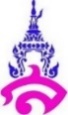 รายวิชา  ภาษาไทย 		ใบงาน เรื่อง คำไวพจน์	อาจารย์อลิษา    เทพตาแสงตอนที่ ๑ คำชี้แจง ให้นักเรียนหาคำไวพจน์ โดยพิจารณาจากคำที่กำหนดให้ต่อไปนี้ให้ถูกต้อง  (๑๐ คะแนน)พระอาทิตย์ ........................................   ........................................   ....................................พระจันทร์  ........................................   ........................................   ....................................คำพูด  ........................................   ........................................   ....................................น้ำ   ........................................   ........................................   ....................................ผู้หญิง   ........................................   ........................................   ....................................นก   ........................................   ........................................   ....................................พระอินทร์   ........................................   ........................................   ....................................พระเจ้าแผ่นดิน  ...................................   ........................................   ...................................ดอกไม้   ........................................   ........................................   .................................... ป่า   ........................................   ........................................   ....................................ตอนที่ ๒ คำชี้แจง ให้นักเรียนวงกลมคำที่ความหมายแตกต่างจากพวก ต่อไปนี้ให้ถูกต้อง  (๑๐ คะแนน)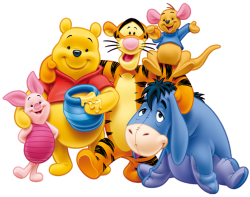 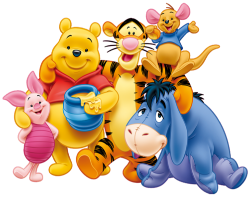 